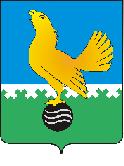 Ханты-Мансийский автономный округ-Юграмуниципальное образованиегородской округ город Пыть-ЯхАДМИНИСТРАЦИЯ ГОРОДАП О С Т А Н О В Л Е Н И ЕОт 23.08.2019									№ 325-паОб отмене постановления администрации города от 19.03.2014 № 54-па «Об утверждении  Правил обращения с отходами на территории муниципального образования городской округ город Пыть-Ях» 	В соответствии с Федеральным законом от 06.10.2003 № 131-ФЗ «Об общих принципах организации местного самоуправления в Российской Федерации», Уставом города Пыть-Яха, утвержденным решением Думы города Пыть-Яха от 25.06.2005 №516:1. Признать утратившим силу постановление администрации города от 19.03.2014 № 54-па «Об утверждении Правил обращения с отходами на территории муниципального образования городской округ город Пыть-Ях.2. Отделу по наградам, связям с общественными организациями и СМИ управления делами (О.В.Кулиш) опубликовать постановление в печатном средстве массовой информации «Официальный вестник».3. Отделу по информационным ресурсам (А.А. Мерзляков) разместить постановление на официальном сайте администрации города в сети Интернет.4. Настоящее постановление вступает в силу после его официального опубликования.5. Контроль за выполнением постановления возложить на управляющего делами администрации города.Глава города Пыть-Яха		                          		     А.Н. Морозов